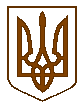 УКРАЇНАБілокриницька   сільська   радаРівненського   району    Рівненської    областіВ И К О Н А В Ч И Й       К О М І Т Е ТРІШЕННЯ17 грудня  2020  року                                                                                      № 210 Про надання дозволу на розміщення тимчасової  споруди торгівельного призначення	Розглянувши заяву гр. Козлюк Сергія Володимировича про надання дозволу на розміщення тимчасової споруди торгівельного призначення в селі Біла Криниця по вулиці Рівненська, 67а, Рівненського району Рівненської області, взявши до уваги графічні матеріали із зазначенням місця розташування тимчасової споруди (мала архітектурна форма) та керуючись ст. 28 Закону України «Про місцеве самоврядування в Україні», наказом Міністерства регіонального розвитку будівництва, та житлово-комунального господарства від 21.10.2011 року № 244, яким затверджено Порядок розміщення тимчасових споруд для провадження підприємницької діяльності, виконавчий комітет Білокриницької сільської ради В И Р І Ш И В :Дати дозвіл гр. Козлюк С.В. на розміщення тимчасової споруди торгівельного призначення в селі Біла Криниця по вулиці Рівненська, 67а.Зобов’язати гр. Козлюк С.В.: звернутись до відділу містобудування архітектури Рівненської райдержадміністрації для оформлення відповідних технічних документів щодо розташування тимчасової споруди торгівельного призначення;утримувати в належному стані прилеглу територію до тимчасової споруди торгівельного призначення в селі Біла Криниця по вулиці Рівненська, 67а.Контроль за виконанням даного рішення покласти на заступника сільського голови з питань діяльності виконавчих органів В.Ю. Шкабару.  Сільський голова		                            		         Тетяна ГОНЧАРУК